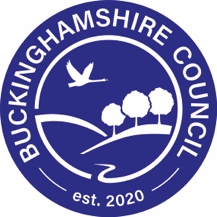 Road Safety newsletter articlesSome schools include articles in their school newsletter to inform parents of School Travel plan initiatives or for reminder about driving and parking sensible near schools. These newsletter articles are deigned for you to be able to copy and paste into your school newsletters. Please feel free to amend any articles as appropriate for your school.You will notice some sentences or words are highlighted in yellow. These are phrases or words which you will need to adapt for your school. Junior Road Safety OfficersA big welcome to our new Junior Road Safety Officers!We have recently appointed XXX (number) of Junior Road Safety Officers (JRSOs) from year(s) XXX. The role of the JRSOs is to promote road safety and sustainable travel to their fellow classmates. The Junior Road Safety Officers are going to be busy over the next year reading road safety bulletins and looking after a road safety notice board. Please make sure you also help to keep the area around the school safe by parking considerately. Images you may like to use: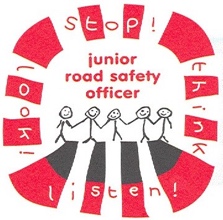 Travel Choice RepsTravel Choice RepsXXX School is thinking about how we can promote safe journey on the way to school. We have recruited XXX Travel Choice Reps (TCRs) to help promote road safety to their fellow students. They will be reading road safety bulletins to their fellow classmates and XXX. Please make sure you help to keep the area around the school safe by parking considerately.TransitionRoad safety Transition lessonsOur year six pupils will soon be moving onto Secondary School and in preparation for this we are encouraging them to think about their journeys to their new schools. We will be having two transition lessons with Year 6, one based on road safety and the other on journey planning. If your child is taking a new route to school or taking a bus for the first time please help them think about their new journey. Do they know the safest route? Do they know what to do if they miss their bus? These are all things they may not have had to think about so it is a good idea to talk them through their journey and maybe do a trial run of the journey they will be making everyday.  Images you may like to use: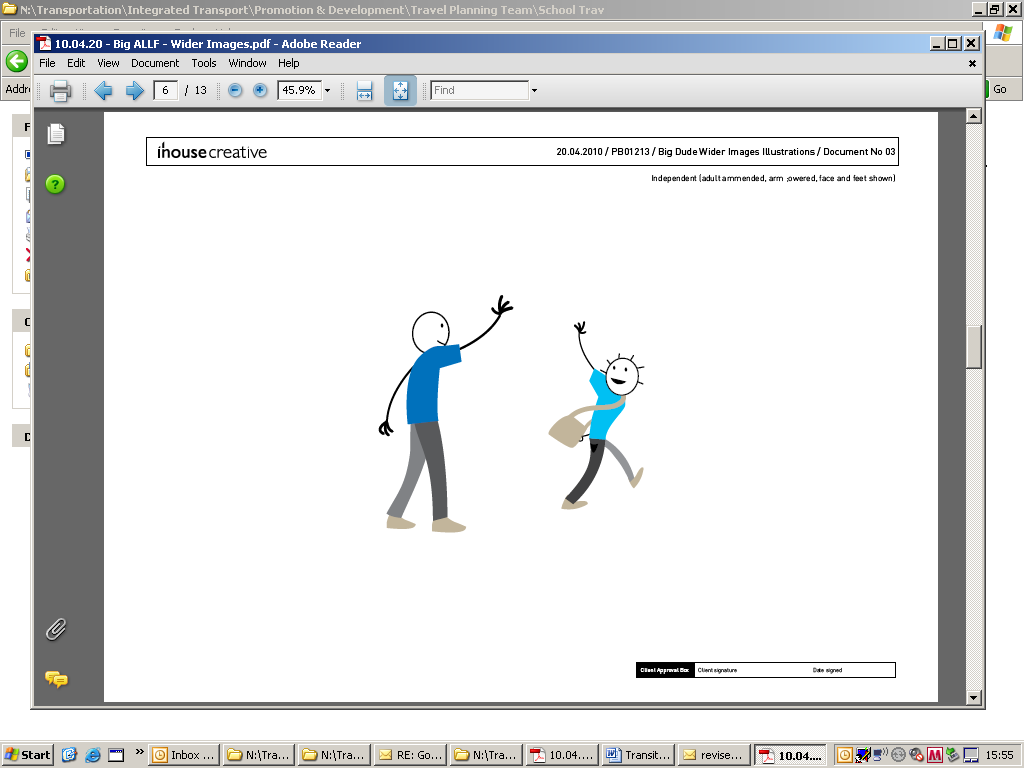 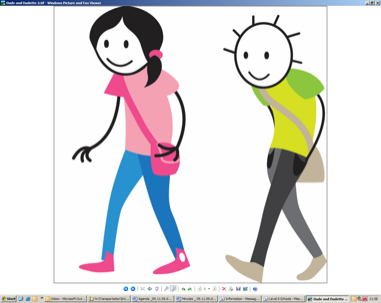 